Imiona i nazwiska rodziców/opiekunów prawnych: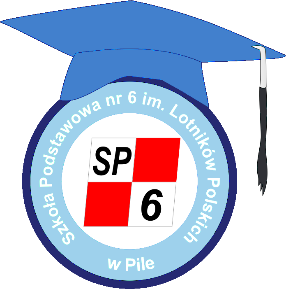 Matki: ……………………………………………………………..Ojca: ………………………………………………………………Adresy zamieszkania rodziców:Matki ……………………………………………………………..Ojca: ………………………………………………………………OŚWIADCZENIEskładane w związku z ubieganiem się o przyjęcie dziecka do pierwszej klasy Szkoły Podstawowej nr 6 im. Lotników Polskich w Pile na rok szkolny 2023 / 2024Oświadczam, że miejsce pracy matki, ojca	(imię i nazwisko dziecka - kandydata do szkoły)znajduje się w obwodzie Szkoły Podstawowej nr 6 im. Lotników Polskich w Pile- wskazanej we wniosku zgłoszenia dziecka do szkoły na rok szkolny 2023/2024 jako szkołę pierwszej preferencjiMiejsce pracy matki znajduje się:	(adres miejsca pracy)Miejsce pracy ojca znajduje się: ……………………………………………………………………………………………..(adres miejsca pracy)Jestem świadomy odpowiedzialności karnej za złożenie fałszywego oświadczenia.¹……………………………………………..			……………………...…………………………………………………………                                        Miejscowość, data                                                                      Podpis osoby składającej oświadczenie (rodzica/opiekuna prawnego)……………………………………………..			……………………...…………………………………………………………                                        Miejscowość, data                                                                      Podpis osoby składającej oświadczenie (rodzica/opiekuna prawnego)